Dubbelzijdige verplaatsbare distributiezuil IDT De distributiezuil is vervaardigd uit wit gelakt aluminium of uit natuurlijk geanodiseerd aluminium (keuze is vermeld in de meetstaat).
De distributiezuil dient een afgerond profiel te hebben, (+/- 75 mm breed en +/- 110 mm diep) en over de volledige profiellengte dienen beide zijkanten een geribde structuur te hebben over een breedte van +/-40  mm.
Er zijn aan beide zijden dekselopeningen 45 mm breed die moeten opgevuld zijn met deksels die 45 mm korter zijn dan de profiellengte.
De profiellengte bedraagt 2150 mm.
Mechanismen 22,5 x 45 mm of 45 x 45 mm moeten rechtstreeks in de dekselopening klikken zodat extra toebehoren (adapters, bekers, gereedschap) overbodig zijn.
Bovenaan de zuil moet een voorgemonteerde overgang naar een flexibele buis voorzien zijn. Deze overgang heeft dezelfde kleur als de flexibel. Bij een natuurkleurig aluminium profiel is de flexibel met diameter 55 mm lengte 2 m, grijs gekleurd. Bij een wit gelakt aluminium profiel is de flexibel wit gekleurd.
Het gat in het verlaagd plafond is af te werken met een witte stalen afwerkplaat die eveneens de flexibel klemt.
Het profiel is onderaan voorzien van een ronde stalen voet met diameter 350 mm, naargelang wit of grijs gelakt. 
Om de distributiezuil te aarden en om een trekontlasting aan te brengen voor de binnenkomende kabels moeten de nodige gleuven binnenin het profiel en deksel mee geëxtrudeerd zijn.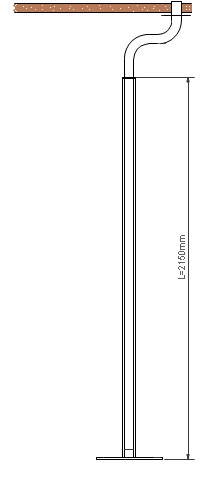 Meetstaat:Dubbele verplaatsbare distributiezuil met profiel (2150 mm), 2 deksels (2105 mm) in natuurlijk geanodiseerd aluminium, grijs overgangsstuk en grijze flexibele buis (2000 mm), een wit gelakte stalen afwerk- en klemplaat en de ronde voet (diameter 350 mm) in grijs gelakt staal.Dubbele verplaatsbare distributiezuil met profiel (2150 mm), 2 deksels (2105 mm) in wit gelakt aluminium, wit overgangsstuk en witte flexibele buis (2000 mm), een wit gelakte stalen afwerk- en klemplaat en de ronde voet (diameter 350 mm) in wit gelakt staal.